Председатель первичной
профсоюзной организации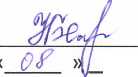 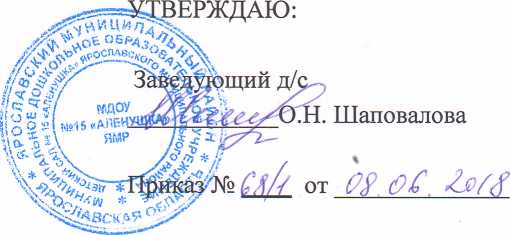 Н.А.Беликова
июня 2018 г.ПОЛОЖЕНИЕ О ПОРЯДКЕ ПРИВЛЕЧЕНИЯ,
РАСХОДОВАНИЯ И УЧЁТА ДОБРОВОЛЬНЫХ ПОЖЕРТВОВАНИЙ
ФИЗИЧЕСКИХ И ЮРИДИЧЕСКИХ ЛИЦ
(внебюджетных средств)муниципальным дошкольным образовательным учреждением детским
садом № 15 «Аленушка» Ярославского муниципального района
2018 г.ПОЛОЖЕНИЕо порядке привлечения и учета добровольных пожертвований физических и (или) юридических лиц Настоящее Положение разработано в соответствии с федеральными законами Российской Федерации: от 29.12.2012 г № 273-ФЗ «Об образовании в Российской Федерации» и от 11.08.1995 г. № 135-ФЗ «О благотворительной деятельности и благотворительных организациях».Положение регулирует порядок привлечения, использования и учета добровольных пожертвований физических и (или) юридических лиц муниципального дошкольного образовательного бюджетного учреждения МДОУ детского сада №15 «Аленушка» (далее ДОУ) 1. Общие положения1.1. Добровольными пожертвованиями физических и (или) юридических лиц ДОУ являются добровольные взносы родителей, спонсорская помощь организаций, учреждений, предприятий, любая добровольная деятельность граждан и юридических лиц по бескорыстной (безвозмездной или на льготных условиях) передаче имущества, бескорыстному выполнению работ, предоставлению услуг, оказанию иной поддержки.1.2. Добровольные пожертвования физических и (или) юридических лиц привлекаются ДОУ в целях восполнения недостающих учреждению бюджетных средств для развития материально-технической базы учреждения и улучшения условий пребывания воспитанников в ДОУ1.3. Добровольные пожертвования могут привлекаться ДОУ как от родителей воспитанников, так и от других физических и юридических лиц, изъявивших желание осуществить благотворительные пожертвования.2. Порядок привлечения добровольных пожертвований2.1. Представители интересов ДОУ в лице председателя Родительского комитета (члены Родительского комитета) вправе обратиться за оказанием помощи детскому саду как в устной (на общем родительском собрании, в частной беседе), так и в письменной (в виде объявления, письма) форме.2.2. Пожертвования физических или юридических лиц могут привлекаться   детским садом только на добровольной основе. Отказ в оказании помощи или внесении добровольных пожертвований не может сопровождаться какими-либо последствиями для детей.2.3. При обращении за оказанием помощи детский сад должен обязательно проинформировать физическое или юридическое лицо о целях привлечения помощи (осуществление текущего ремонта, укрепление материальной базы, проведение мероприятий и т.д.).2.4. Благотворительная помощь может выражаться в добровольном безвозмездном личном труде родителей по ремонту помещений детского сада, оказании помощи в проведении мероприятий и т.д.3. Порядок расходования добровольных пожертвований3.1. Расходование привлеченных средств   детским садом должно производиться строго в соответствии с целевым назначением.3.2. Использование привлеченных средств должно осуществляться на основе сметы расходов, актов выполненных работ и мероприятий, направленных на развитие материально-технической базы учреждения, улучшение условий пребывания воспитанников в ДОУ.3.3. Не допускается направление добровольных пожертвований на увеличение фонда заработной платы работников детского сада, оказание им материальной помощи.4. Порядок приема добровольных пожертвований и учета их использования4.1. Добровольные пожертвования могут быть переданы детскому саду по безналичному расчету, в натуральном виде, в форме передачи объектов интеллектуальной собственности, с обязательным отражением в учетных регистрах.4.2. Добровольные пожертвования предприятий, организаций и учреждений, физических лиц, денежная помощь родителей вносятся на текущий счет ДОУ.4.3. Родительский комитет и его члены в соответствии с их компетенцией могут осуществлять контроль за переданными ДОУ средствами. Администрация ДОУ и председатель Родительского комитета обязаны представить отчет об использовании добровольных пожертвований.4.4. При привлечении добровольных взносов родителей на ремонт Детского сада и другие расходы, связанные с деятельностью детского сада, администрация обязана представлять письменные отчеты об использовании средств, выполнении работ родительскому комитету для рассмотрения на общих родительских собраниях и т.д.5. Ответственность5.1. Не допускается использование добровольных пожертвований ДОУ на цели, не соответствующие уставной деятельности и не в соответствии с пожеланием лица, совершившего пожертвования.5.2. Ответственность за использование добровольных пожертвований несет заведующий ДОУ.